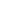 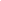 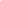 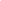 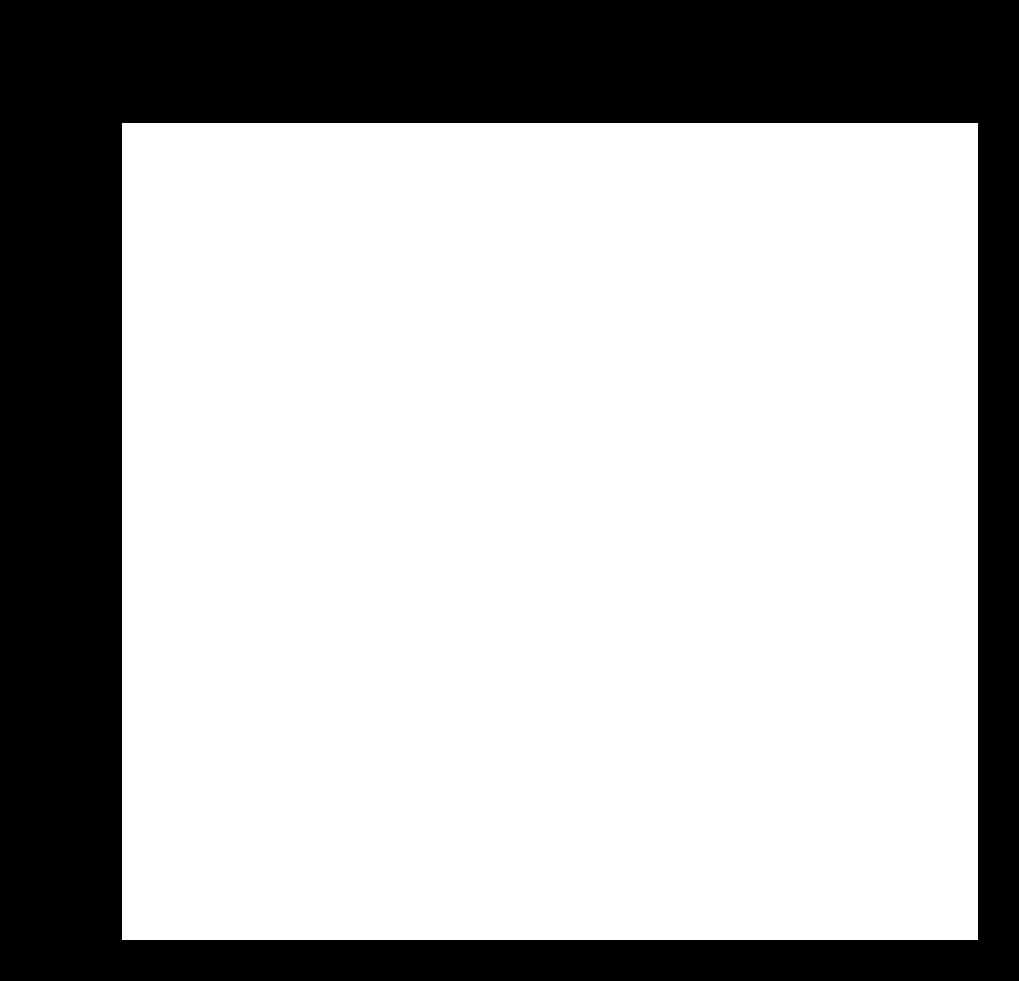 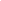 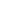 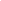 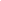 Narrative Expectations, Rules and Guidelines:Use this Project Narrative book to tell your project story for the year. The Project Narrative must be turned in complete. Be creative, add to this book (pictures, news clippings, brochures, etc.). You can add any additional pages you like, in any format you chose. Videos can also be used. If you weighed in more than one animal, or more than one species, this Project Narrative should tell the story of your project this year and be specifically about the animal sold in the annual auction. If you participated in more than one species, you only need to complete one Project Narrative for the animal that went through the sale.If you did not sell an animal in the sale, you must still complete a project narrative. Please complete for an animal that you weighed in.Project Narratives are Due September 1, 2023. Take time to reflect on skills. Did you learn more about clipping? Managing feed rations? Breeding and Genetics? Livestock Evaluation? Besure to communicate these skills fully. Develop goals that are growth focused, and breakdown how you will achieve themDon’t be afraid of setbacks, instead document what you learned from them. What changes could be made? Is there something new you encountered and how did you problem solve. 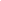 Project Goals & Planning Your goal statements reflect something you aim to accomplish within your Animal Project. You may look at the whole project when considering goals; work to write goals that look at the industry and the product you are looking to produce. Your goals should reflect something you want to accomplish or learn about. Without goals, it is almost impossible to move forward. Your goals can help measure your increased knowledge and skills about the Livestock industry.  How to Write a Goal:Goals have four parts that can be measured or checked:the action: how you are going to do it;the result: what you will do;the timetable: when you plan to have it done; The reason: why you want to accomplish this goal or what do you want to learn.For example, "I will train my 4-H market animal to lead before the initial weigh-in for ease of loading and to present my animal in the best condition for county fair."“I will train” is the action portion of the goal.The result – “my 4-H market animal to lead,”“before weigh-in and county fair” defines the timetable.The reason – “for the ease of loading….”When writing goals it is also important to analyze the various resources that will be necessary to complete those goals. That is why we ask you to complete a goal table. The goal table allows you to have your goal on one side so that you can easily analyze it to see what you will need to complete that goal. Please see the below goal table for an example. Project Goals & Planning (continued)Please list at least two goals for your project this year. (Refer to previous page for an example of how to complete the goal table.Where will you get your project (bred & owned, breeder)? What factors will you consider when selecting your project (breed, age, price, etc.)?____________________________________________________________________________________________________________________________________________________________________________________________________________________________________________________________________________________________________________________________________________________________________________________________________________________________________________________________Please list three new skills you gained: ____________________________________________________________________________________________________________________________________________________________________________________________________________Please in a few sentences describe how you learned these skills:______________________________________________________________________________________________________________________________________________________________________________________________________________________________________________________________________________________________________Project Reflection Please respond to the following questions (additional pages can be added).Remember a project takes place throughout an entire year, not just your county fair exhibit. Answer the questions below to tell us more about your project year. What did you learn in the project this year? ________________________________________________________________________________________________________________________________________________________________________________________________________________________________________________________________________________Review your goals. Which goals did you accomplish? How?________________________________________________________________________________________________________________________________________________________________________________________________________________________________________________________________________________How well did your timeline to complete the project work? Would you change it? ________________________________________________________________________________________________________________________________________________________________________________________________________________________________________________________________________________List one thing that went well with your project. Explain.________________________________________________________________________________________________________________________________________________________________________________________________________________________________________________________________________________________________________________________________________________________________________________________________________________________What is one challenge you faced with your project this year?________________________________________________________________________________________________________________________________________________________________________________________________________________________________________________________________________________________________________________________________________________________________________________________________________________________________________________  My goals for this year: What I need to do to reach this goal:I will train my 4-H market animal to lead before the initial weigh-in, for ease of load and to present my animal in the best condition for county fairA halterA parent to help me catch my animal at first. Watch videos on the best practices to halter break my animal. Attend showmanship workshops to get techniques from professionals. My goals for this year: What I need to accomplish these goals:Record Book RubricRecord Book RubricRecord Book RubricRecord Book RubricRecord Book RubricRecord Book RubricCover page complete with photo54321Goals and Planning54321Creativity 54321Use of Media54321Professionalism of Design54321Level of Detail54321New Skills Learned54321Project Reflection54321Neatness 54321Overall Effort 54321Member Name: ______________________Total Score: ________Comments: Maximum Score: 50Minimum Score: 25Member Name: ______________________Total Score: ________Comments: Maximum Score: 50Minimum Score: 25Member Name: ______________________Total Score: ________Comments: Maximum Score: 50Minimum Score: 25Member Name: ______________________Total Score: ________Comments: Maximum Score: 50Minimum Score: 25Member Name: ______________________Total Score: ________Comments: Maximum Score: 50Minimum Score: 25Member Name: ______________________Total Score: ________Comments: Maximum Score: 50Minimum Score: 25